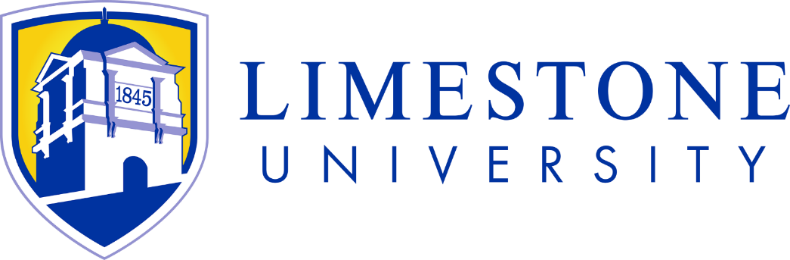 Music ProgramPresents Full NameSenior Instrument Recital Dr. Michael Langer, Piano Date, Month Date, Year7:00 PMLocationProgramTitle 1	Composer (Birth–Death)Title 2	Composer (Birth–Death)Movement 1Movement 2Title 3	Composer (Birth–Death)Title 4	Composer (Birth–Death)Title 5	Composer (Birth–Death)Movement 1Movement 2Movement 3Movement 4Title 6	Composer (Birth–Death)Program NotesTitle 1 (Publication Year) – ComposerTitle 1 information about Title 1.Composer information about composer.Title 2 (Publication Year) – ComposerTitle 2 information about Title 2.Composer information about composer.Title 3 (Publication Year) – ComposerTitle 3 information about Title 3.Composer information about composer.Title 4 (Publication Year) – ComposerTitle 4 information about Title 2.Composer information about composer.Title 5 (Publication Year) – ComposerTitle 5 information about Title 5.Composer information about composer.Title 6 (Publication Year) – ComposerTitle 6 information about Title 6.Composer information about composer.About NameName is from Location. Information about how performer got into music, what they did at Limestone, and future plans.